MENINGKATKAN KETERAMPILAN INTELEKTUAL, SOSIAL DAN FISIK SISWA MELALUI PENDEKATAN KETERAMPILAN PROSES PADA PEMBELAJARAN IPA KELAS IV SEKOLAH DASAR(Penelitian Tindakan Terhadap Siswa Kelas IV SDN Cilaku Sumedang  pada Mata Pelajaran IPA dengan Materi Perpindahan Energi Panas melalui Pendekatan Pembelajaran Keterampilan Proses)diajukan sebagai salah satu syarat untuk memperolehGelar Sarjana Pendidikan Guru Sekolah DasarFakultas Keguruan dan Ilmu PendidikanUniversitas Pasundan Oleh:NINA SITI NURHASANAHNIM. 075060037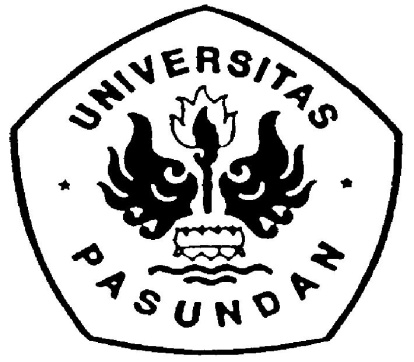 PROGRAM STUDI PENDIDIKAN GURU SEKOLAH DASARFAKULTAS KEGURUAN DAN ILMU PENDIDIKANUNIVERSITAS PASUNDANBANDUNG2012